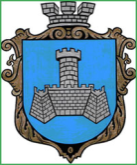 Українам. Хмільник  Вінницької областіР О З П О Р Я Д Ж Е Н Н Я МІСЬКОГО  ГОЛОВИ                                                                            від     20 березня 2018  р.                                                   №107–рПро проведення   черговогозасідання виконкому міської ради        Відповідно до п.п.2.2.3 пункту 2.2 розділу 2 Положення про виконавчий комітет Хмільницької міської ради 7 скликання, затвердженого  рішенням 46 сесії міської ради 7 скликання від 22.12.2017р. №1270, керуючись ст. 42 Закону України „Про місцеве самоврядування в Україні”:Провести чергове засідання виконавчого комітету   міської  ради  27.03.2018 року о 10.00 год., на яке винести наступні питання:2.Загальному відділу міської ради  ( О.Д.Прокопович) довести це  розпорядження до членів виконкому міської ради та всіх зацікавлених суб’єктів.3.Контроль за виконанням цього розпорядження залишаю за собою.  Міський голова                                  С.Б.РедчикС.П.МаташО.Д.ПрокоповичН.А.Буликова1Про виконання фінансового плану КП «Хмільникводоканал»     Про виконання фінансового плану КП «Хмільникводоканал»     Про виконання фінансового плану КП «Хмільникводоканал»     Доповідає: Бойко Сергій Петрович  Начальник  КП «Хмільникводоканал»      Начальник  КП «Хмільникводоканал»      2Про надання дозволу управлінню освіти міської ради на списання комунального майна         Про надання дозволу управлінню освіти міської ради на списання комунального майна         Про надання дозволу управлінню освіти міської ради на списання комунального майна         Доповідає:  Сташок Ігор Георгійович             Начальник управління ЖКГ та КВ міської ради        Начальник управління ЖКГ та КВ міської ради        3Про часткове звільнення гр. Гнатюка Д.В. від оплати за харчування дитини в ДНЗ №1     Про часткове звільнення гр. Гнатюка Д.В. від оплати за харчування дитини в ДНЗ №1     Про часткове звільнення гр. Гнатюка Д.В. від оплати за харчування дитини в ДНЗ №1     Доповідає:  Коведа Галина ІванівнаНачальник управління  освіти міської ради        Начальник управління  освіти міської ради        4Про нагородження кращих спортсменів, тренерів, вчителів фізичного виховання ЗОШ міста, за результатами рейтингу участі у спортивних змаганнях області, України у 2017 році     Про нагородження кращих спортсменів, тренерів, вчителів фізичного виховання ЗОШ міста, за результатами рейтингу участі у спортивних змаганнях області, України у 2017 році     Про нагородження кращих спортсменів, тренерів, вчителів фізичного виховання ЗОШ міста, за результатами рейтингу участі у спортивних змаганнях області, України у 2017 році     Доповідає:  Пачевський Віталій ГригоровичНачальник  відділу з питань фізичної культури і спорту міської ради                 Начальник  відділу з питань фізичної культури і спорту міської ради                 5Про фінансування з міського бюджету у березні 2018 року коштів для надання одноразової матеріальної допомоги малозабезпеченим громадянам     Про фінансування з міського бюджету у березні 2018 року коштів для надання одноразової матеріальної допомоги малозабезпеченим громадянам     Про фінансування з міського бюджету у березні 2018 року коштів для надання одноразової матеріальної допомоги малозабезпеченим громадянам     Доповідає:  Тимошенко Ірина Ярославівна               Начальник управління праці та соціального захисту населення міської ради                                     Начальник управління праці та соціального захисту населення міської ради                                     6Про фінансування з міського бюджету у березні 2018 року коштів для надання одноразової матеріальної допомоги малозабезпеченим громадянам відповідно до висновків депутатів Хмільницької міської ради  Про фінансування з міського бюджету у березні 2018 року коштів для надання одноразової матеріальної допомоги малозабезпеченим громадянам відповідно до висновків депутатів Хмільницької міської ради  Про фінансування з міського бюджету у березні 2018 року коштів для надання одноразової матеріальної допомоги малозабезпеченим громадянам відповідно до висновків депутатів Хмільницької міської ради  Доповідає:   Тимошенко Ірина Ярославівна               Начальник управління праці та соціального захисту населення міської ради                                      Начальник управління праці та соціального захисту населення міської ради                                      7Про фінансування з міського бюджету у березні 2018року коштів для надання одноразової матеріальної допомоги учасникам АТО та їх сім’ям      Про фінансування з міського бюджету у березні 2018року коштів для надання одноразової матеріальної допомоги учасникам АТО та їх сім’ям      Про фінансування з міського бюджету у березні 2018року коштів для надання одноразової матеріальної допомоги учасникам АТО та їх сім’ям      Доповідає:   Тимошенко Ірина Ярославівна                                                    Начальник управління праці та соціального захисту населення міської ради                                                                    Начальник управління праці та соціального захисту населення міської ради                                                                    8Про фінансування з міського бюджету у березні 2018року коштів для надання одноразової матеріальної допомоги матері учасника АТО, який отримав поранення під час захисту незалежності, суверенітету та територіальної цілісності України         Про фінансування з міського бюджету у березні 2018року коштів для надання одноразової матеріальної допомоги матері учасника АТО, який отримав поранення під час захисту незалежності, суверенітету та територіальної цілісності України         Про фінансування з міського бюджету у березні 2018року коштів для надання одноразової матеріальної допомоги матері учасника АТО, який отримав поранення під час захисту незалежності, суверенітету та територіальної цілісності України         Доповідає:    Тимошенко Ірина Ярославівна                                                    Начальник управління праці та соціального захисту населення міської ради                                                                                                      Начальник управління праці та соціального захисту населення міської ради                                                                                                      9Про фінансування з міського бюджету у березні 2018 року коштів для надання матеріальної допомоги внутрішньо переміщеній особі для вирішення вкрай складних життєвих ситуацій          Про фінансування з міського бюджету у березні 2018 року коштів для надання матеріальної допомоги внутрішньо переміщеній особі для вирішення вкрай складних життєвих ситуацій          Про фінансування з міського бюджету у березні 2018 року коштів для надання матеріальної допомоги внутрішньо переміщеній особі для вирішення вкрай складних життєвих ситуацій          Доповідає:    Тимошенко Ірина Ярославівна                                                                                                    Начальник управління праці та соціального захисту населення міської ради                                                                                                                                         Начальник управління праці та соціального захисту населення міської ради                                                                                                                                         10Про внесення змін до складу міської комісії з розгляду питань надання одноразової грошової допомоги постраждалим чи внутрішньо переміщеним особам, які переміщуються з тимчасово окупованої території України або району проведення антитерористичної операції        Про внесення змін до складу міської комісії з розгляду питань надання одноразової грошової допомоги постраждалим чи внутрішньо переміщеним особам, які переміщуються з тимчасово окупованої території України або району проведення антитерористичної операції        Про внесення змін до складу міської комісії з розгляду питань надання одноразової грошової допомоги постраждалим чи внутрішньо переміщеним особам, які переміщуються з тимчасово окупованої території України або району проведення антитерористичної операції        Доповідає:  Тимошенко Ірина Ярославівна                                                                                                        Начальник управління праці та соціального захисту населення міської ради                                                                                                                                                                              Начальник управління праці та соціального захисту населення міської ради                                                                                                                                                                              11Про надання ТОВ «АТБ – Маркет» дозволу на розміщення зовнішньої реклами на території м. Хмільника.           Про надання ТОВ «АТБ – Маркет» дозволу на розміщення зовнішньої реклами на території м. Хмільника.           Про надання ТОВ «АТБ – Маркет» дозволу на розміщення зовнішньої реклами на території м. Хмільника.           Доповідає: Кулик Оксана Василівна           Доповідає: Кулик Оксана Василівна           Провідний спеціаліст управління містобудування та архітектури міської ради            12Про план роботи виконкому міської ради на ІІ квартал 2018 рокуПро план роботи виконкому міської ради на ІІ квартал 2018 рокуПро план роботи виконкому міської ради на ІІ квартал 2018 рокуДоповідає:    Маташ Сергій Петрович            Доповідає:    Маташ Сергій Петрович            Керуючий справами виконкому міької ради            13Про перелік питань, які виносяться на розгляд чергової 48 сесії Хмільницької міської ради 7 скликання 30 березня  2018 року         Про перелік питань, які виносяться на розгляд чергової 48 сесії Хмільницької міської ради 7 скликання 30 березня  2018 року         Про перелік питань, які виносяться на розгляд чергової 48 сесії Хмільницької міської ради 7 скликання 30 березня  2018 року         Доповідає: Крепкий Павло Васильович               Доповідає: Крепкий Павло Васильович               Секретар міської ради            14Про надання дозволу  громадянці Федонюк Т.А. на дарування  1/2 частки квартири  громадянину  Федонюку В.А., де право користування має малолітній  Вдовиченко А.О., 2014 р.н.Про надання дозволу  громадянці Федонюк Т.А. на дарування  1/2 частки квартири  громадянину  Федонюку В.А., де право користування має малолітній  Вдовиченко А.О., 2014 р.н.Про надання дозволу  громадянці Федонюк Т.А. на дарування  1/2 частки квартири  громадянину  Федонюку В.А., де право користування має малолітній  Вдовиченко А.О., 2014 р.н.Доповідає: Нестерук Наталія Федорівна                  Доповідає: Нестерук Наталія Федорівна                  В. о. начальника служби у справах дітей міської ради             15Про розгляд  ухвали Хмільницького міськрайонного суду Вінницької області від 12.02.2018 року по справі №149/178/18 за позовною заявою Брилянт О.В. до Брилянта В.М., третя особа на стороні позивача без самостійних вимог: орган опіки та піклування – виконком Хмільницької міської ради про позбавлення батьківських прав  Про розгляд  ухвали Хмільницького міськрайонного суду Вінницької області від 12.02.2018 року по справі №149/178/18 за позовною заявою Брилянт О.В. до Брилянта В.М., третя особа на стороні позивача без самостійних вимог: орган опіки та піклування – виконком Хмільницької міської ради про позбавлення батьківських прав  Про розгляд  ухвали Хмільницького міськрайонного суду Вінницької області від 12.02.2018 року по справі №149/178/18 за позовною заявою Брилянт О.В. до Брилянта В.М., третя особа на стороні позивача без самостійних вимог: орган опіки та піклування – виконком Хмільницької міської ради про позбавлення батьківських прав  Доповідає:  Нестерук Наталія Федорівна                   Доповідає:  Нестерук Наталія Федорівна                   В. о. начальника служби у справах дітей міської ради             16Про розгляд  ухвали Хмільницького міськрайонного суду Вінницької області від 09.02.2018 року по справі №149/260/18 за позовною заявою Яременко І.О. до Яременка А.В., третя особа: орган опіки та піклування – виконком Хмільницької міської ради про  визначення місця проживання дитини разом із матір’ю та надання дозволу на виїзд за кордон малолітньої дитини  Про розгляд  ухвали Хмільницького міськрайонного суду Вінницької області від 09.02.2018 року по справі №149/260/18 за позовною заявою Яременко І.О. до Яременка А.В., третя особа: орган опіки та піклування – виконком Хмільницької міської ради про  визначення місця проживання дитини разом із матір’ю та надання дозволу на виїзд за кордон малолітньої дитини  Про розгляд  ухвали Хмільницького міськрайонного суду Вінницької області від 09.02.2018 року по справі №149/260/18 за позовною заявою Яременко І.О. до Яременка А.В., третя особа: орган опіки та піклування – виконком Хмільницької міської ради про  визначення місця проживання дитини разом із матір’ю та надання дозволу на виїзд за кордон малолітньої дитини  Доповідає:  Нестерук Наталія Федорівна                   Доповідає:  Нестерук Наталія Федорівна                   В. о. начальника служби у справах дітей міської ради               